Занятие №28. Тема: Измерение объёма.Задачи:  Закрепление представления о непосредственном сравнении сосудов по  объёму с помощью переливания; сформировать представления об измерении объёма сосудов с помощью мерки.Упражнения на счёт прямой и обратный.Посчитай по порядку от 1 до 10 (прямой счёт). Выполни обратный счёт от 10 до 1.Посчитай от 2 до 8; от 5 до 7; от 4 до 9. Посчитай от 9 до 5; от 6 до 2.Назови число на 1 меньше, чем 3; 6; 10. Назови число на 1 больше, чем 1; 10, 7.Какое число в ряду чисе стоит между числами 3 и 5; 8 и 10?Повторение о геометрических фигурах.Назови геометрические фигуры. Сколько их? Назови фигуры, не имеющие углов. Сколько их?  (3 фигуры) Назови фигуры с углами. Сколько их?  Чем отличаются квадрат и треугольник? Чем они похожи?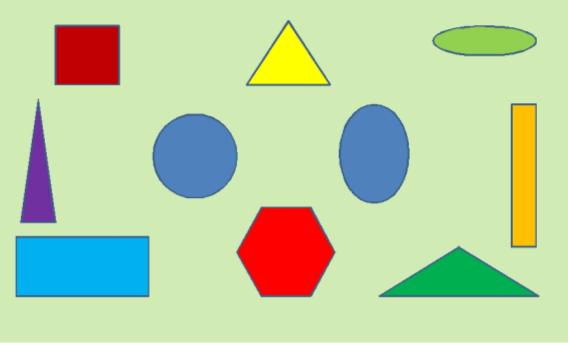 Сравнение  сосудов по объёму  с помощью переливания.-  Кто  готовит для тебя  еду дома?  Приходилось ли тебе помогать маме в приготовление еды?  Видел(а) ли ты, как мама готовит кашу? 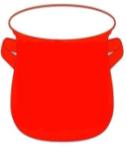 - Сегодня  мы предлагаем тебе  помочь  маме в приготовлении каши. Ты согласен? А, мама нам в этом поможет.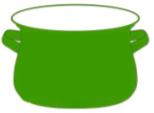 - Приготовьте 2 кастрюли (кастрюли с  одинаковым объёмом, например, 1 литр, но разную высоту и площадь дна), графин с водой или чайник, чашку. - Знаешь ли ты, как варят кашу?- Сначала надо в кастрюли налить поровну воды. Как мы можем это сделать?- Нальём из чайника воду в кастрюлю до краёв, перельём её во вторую, после чего снова доверху наполним первую кастрюлю. - Когда мы сможем сказать, что кастрюли равны по объёму? (Если вторая кастрюля тоже наполнится до краёв.)- Если во второй кастрюле останется место? (Тогда объём второй кастрюли больше.)- Если вода из первой кастрюли не вместится во вторую? (Тогда больше объём первой кастрюли.)- Ты видишь, что кастрюли равны по объёму и воды в них поровну. Но в кастрюли надо будет положить ещё и крупы, и тогда часть воды вытечет. Значит, воду в кастрюлю надо наливать не до самого края. - Можем ли мы правильно налить воду для варки каши? (Нет! Мы не знаем, как отмерить воды поровну.)- Может быть, тебе поможет чашка, которую ты приготовил?Измерение объёма сосудов с помощью мерки.Надо наполнить чашку до краёв водой и вылить воду в кастрюлю;Если воды в кастрюле недостаточно, надо вылить в кастрюлю ещё одну или несколько чашек, наполненых до краёв;Необходимо считать количество чашек воды, которые вы вылили в кастрюлю;Такое же количество таких же чашек воды надо вылить в другую кастрюлю.Предлагаю проверить по тетрадочке, правильно ли мы  придумали способ измерения объёмов.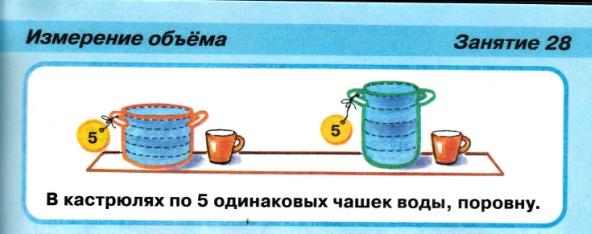 - Ты   смог(ла) правильно налить воду? (Да!) - Что теперь надо сделать? (Насыпать в воду крупу.) Измерение объёма сыпучих тел с помощью мерки.- Какая крупа  есть у вас дома для приготовления каши? Как будет называться каша, сваренная из риса (гречки, пшена)? (Рисовая, гречневая, пшённая.)- Приготовьте 2 тарелочки, ёмкость с крупой,  мерку. Меркой может быть маленький стаканчик, ложка и т.д. (Количество мерок определяется в зависимости от величины мерок).- В кастрюли надо положить  поровну крупы. Для этого надо:Взять мерку;Решить, сколько мерок крупы будет высыпано в каждую кастрюлю;Наполнить мерку доверху»Насыпать  сначала в одну тарелочку нужное количество мерок крупы;Насыпать  в другую тарелочку столько же  мерок крупы;- Выполняя все эти действия, ты научился(ась)  сравнивать сосуды по объёму с помощью переливания, узнал(а), как с помощью мерки измерить объём сосуда и объём сыпучих тел. - Теперь ты  вместе с мамой сможешь приготовить вкусную и полезную кашу.Игра «Яблоки» - Перед тобой  три яблока. Что ты можешь о них сказать? (Они разные по размеру. Не знаем их цвет.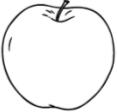 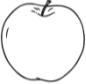 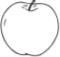 - Красное яблоко больше жёлтого, жёлтое – больше зелёногою какое яблоко меньше всех?- Какое яблоко самое большое? - Какое яблоко посередине? Проверьте себя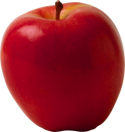 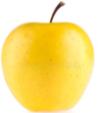 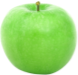 - Какое яблоко слева от жёлтого? Справа от красного? Справа от жёлтого? Слева от зелёнго? Между красным и зелёным?- Предлагаем попробовать эти яблочки.Зелёное яблоко оказалось кислым-кислым. (Покажи это мимикой лица.)Жёлтое яблоко – очень твёрдое.(Изобрази.)Красное яблоко – сочное, сладкое, вкусное.Молодцец, дружок! Ты отлично потрудился(ась)!  Когда отдохнёшь, выполни, пожалуйста, задания в рабочей тетрадке на с.55-56.